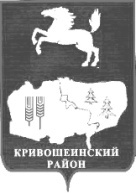 АДМИНИСТРАЦИЯ КРИВОШЕИНСКОГО РАЙОНАПОСТАНОВЛЕНИЕ  10.06.2019                                                                                                                    № 337с. КривошеиноТомской областиО признании утратившим силу постановления Администрации Кривошеинского района         В    целях   приведения   нормативно правового акта в  соответствие с законодательством         ПОСТАНОВЛЯЮ:1.Признать утратившим силу постановление   Администрации   Кривошеинского   района  от  26.09.2014 № 660 «Об утверждении административного регламента предоставления муниципальной услуги «Предоставление в аренду (собственность) муниципального имущества».2.Настоящее постановление вступает в силу с даты его подписания.3.Настоящее постановление подлежит размещению в Сборнике нормативных актов Администрации Кривошеинского района и размещению в сети «Интернет» на официальном сайте муниципального образования Кривошеинский район.4.Контроль за исполнением настоящего распоряжения возложить на Первого заместителя Главы Кривошеинского района.Глава Кривошеинского района                                            		                              С.А. Тайлашев(Глава Администрации)Наталья Валерьевна Костенко (8-38-251) 2-11-81Прокуратура, Сибиряков, Сагеева, Караваева. Костенко